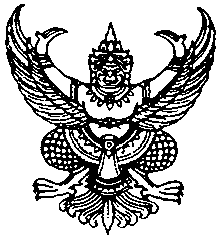 ประกาศโรงเรียนบ้านดอนธูปเรื่อง กำหนดการปิดภาคเรียนที่ ๑ ปีการศึกษา ๒๕๖๔ และเปิดภาคเรียนที่ ๒ ปีการศึกษา ๒๕๖๔	ด้วยโรงเรียนบ้านดอนธูป สังกัด สำนักงานเขตพื้นที่การศึกษาสุราษฎร์ธานี เขต ๑ ได้สิ้นสุดการเรียนการสอนภาคเรียนที่ ๑ ปีการศึกษา ๒๕๖๔ นั้น เพื่อให้การเรียนการสอนในภาคเรียนที่ ๒ ปีการศึกษา ๒๕๖๔ ดำเนินไปด้วยความเรียบร้อย โรงเรียนบ้านดอนธูป จึง ขอแจ้งกำหนดการปิดภาคเรียนที่ ๑ ปีการศึกษา ๒๕๖๔ และเปิดภาคเรียนที่ ๒ ปีคการศึกษา ๒๕๖๔ ดังต่อไปนี้	             ปิดภาคเรียนที่ ๑/๒๕๖๔           วันที่ ๙ - ๓๑ ตุลาคม ๒๕๖๔                        เปิดภาคเรียนที่ ๒/๒๕๖๔          วันที่ ๑ พฤศจิกายน ๒๕๖๔	จึงประกาศให้ทราบโดยทั่วกัน    		ประกาศ ณ วันที่ ๘ เดือน ตุลาคม พ.ศ. ๒๕๖๔ 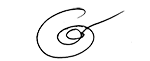 					  นายอภิเดช จิตรมุ่ง                                                 ผู้อำนวยการโรงเรียนบ้านดอนธูป หมายเหตุ ทางโรงเรียนบ้านดอนธูป เป็นห่วงเรื่องความปลอดภัยของบุตรหลานของท่าน ขอให้ท่านและบุตรหลานของท่านระมัดระวังเรื่องการแพร่ระบาดของเชื้อไวรัสโคโรน่า ๒๐๑๙ (COVIT-๑๙) 